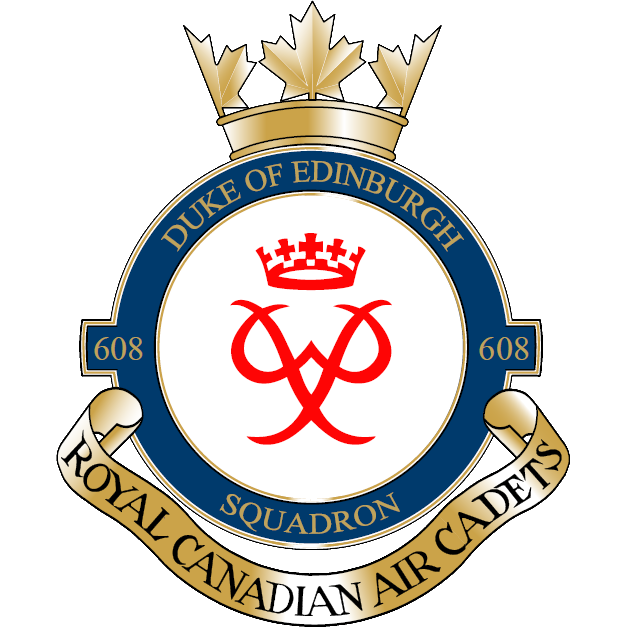 OPERATION NOVEMBER RAIN - FALL FIELD TRAINING EXERCISE (FTX)Dear parents/guardians,On Saturday-Sunday 3-4 November 2018, 608 Duke of Edinburgh Air Cadet Squadron will be conducting our Fall FTX to satisfy the Mandatory Aircrew Survival training component. It will take place at Macaulay Mountain Conservation Area. Cadets are to be at the armouries at 0730hrs Saturday Morning with their HEALTH CARDS. The bus is expected to return at 1500hrs (3:00PM) Sunday evening. Tents, sleeping bags, food will all be provided. Cadets are more than welcome to bring their own sleeping bags. See the attached kit list for items to bring. It is expected to be cold so cadets are to dress in winter outerwear and are reminded they will be outdoors for the duration of the entire exerciseIf you have any questions or concerns, please contact the undersigned. Thanks,Justin LeadbeaterJustin LeadbeaterCaptainDeputy Commanding Officer608 Duke of Edinburgh Air Cadet SquadronCall/Text Cell 613-827-2320Lead_beater@hotmail.comCADET KIT LISTThe following items are required for participation in the Field Training Exercise (FTX). A gear check will be performed before departure to the FTX site. Failure to possess ANY of the essential items may exclude you from participation in event. This list is a MINIMUM. All participants are responsible for their own gear; any lost or stolen items are the sole responsibility of the participant.MANDATORYOHIP/Health card – original only1 bag to carry all the below itemsAny prescribed medication, medical history summary with allergies (if applicable)1 pair of running/sports shoes (2 if possible)1 pair of ankle boots (weather dependent)3 pairs of socks 3 sets of underwear1 brimmed hat (ie. Baseball cap)1 set of sleepwear1 sleeping bag (optional)1 pillow1 winter jacket1 pair snow pants 1 sweater/hoodie2 pair pants/track pants (NO JEANS)2 long sleeve shirts2 short sleeve shirts1 pair of shorts1 notepad and pen in a re-sealable bag (to keep dry)1 toque1 pair of gloves Hygiene kit (soap, toothbrush, toothpaste, deodorant, sunscreen, bug spray, etc.)1 washcloth1 large garbage bag (for any wet items)1 refillable water bottle/canteenOPTIONALCadet FTUs*Board games, cards, etc.FORBIDDENElectronic devices – iPods / MP3 playersCADPATProhibited knives (Only Sgt and up may carry knives approved by the officers) Matches, lighters, or other fire starters, pyrotechnicsIllicit substances Bear, dog, or pepper sprayAny other item deemed unsafe by an Officer* Senior Cadets (Sergeant and above) are authorized to wear the Canadian olive green Cadet Field Training Uniform (FTU). Headdress (wedge or AF blue beret with Air Cadet cap badge, cadet tilly hat, or cadet toque) and cadet rank slip-ons shall be worn with the cadet field training uniform. Cadet FTUs can be obtained by cadets at their own expense